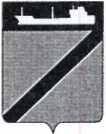 ПОСТАНОВЛЕНИЕАДМИНИСТРАЦИИ ТУАПСИНСКОГО ГОРОДСКОГО ПОСЕЛЕНИЯ               ТУАПСИНСКОГО РАЙОНА от  29.10.2018 года                                                              № 1205                                                                  г. ТуапсеОб организации своевременного оповещения и информирования населения об опасностях возникающих при чрезвычайных ситуациях природного и техногенного характера,  военных конфликтах или вследствие этих конфликтов на территории Туапсинского городского поселенияВ соответствии с Федеральными законами Российской Федерации           от 21 декабря 1994 года № 68-ФЗ «О защите населения и территории от чрезвычайных ситуаций природного и техногенного характера», от 12 февраля 1998 года № 28-ФЗ «О гражданской обороне», от 6 октября 2003 года               № 131-ФЗ «Об общих принципах организации местного самоуправления в Российской Федерации», Постановлением Правительства РФ от 01 марта         1993 года № 117 «Об утверждении Положения о порядке использования действующих радиовещательных станций для оповещения и информирования населения РФ в чрезвычайных ситуациях мирного и военного времени», Постановлением Правительства РФ от 31 декабря 2004 года № 895 «Об утверждении Положения о приоритетном использовании, а также приостановлении или ограничении использования любых сетей связи и средств связи во время чрезвычайных ситуаций природного и техногенного характера», приказом МЧС РФ, Министерства информации и связи РФ, Министерства культуры РФ от 25 июля 2006 года № 422/90/376 «Об утверждении положения о системах оповещения населения», для обеспечения своевременного оповещения и информирования населения при возникновении чрезвычайных ситуаций природного и техногенного характера на территории Туапсинского городского поселения  п о с т а н о в л я ю: 1. Утвердить: 	1.1. Порядок организации своевременного оповещения и информирования населения об опасностях возникающих при  чрезвычайных ситуациях природного и техногенного характера, военных конфликтах или вследствие этих конфликтов на территории Туапсинского городского поселения  согласно приложению № 1.         1.2. Перечень сегментов системы информирования и экстренного оповещения населения Туапсинского городского поселения согласно приложению № 2.1.3. Тексты речевых сообщений по оповещению населения при угрозе или возникновении чрезвычайных ситуаций мирного и военного времени согласно приложению № 3.1.4. Список действующих радио и телевещательных компаний, привлекаемых для оповещения и информирования населения согласно приложению № 4.2. Муниципальному казенному учреждению Туапсинского городского поселения «Управление по делам гражданской обороны и чрезвычайным ситуациям» (Кротов):2.1. Обеспечивать информирование населения об опасностях, возникающих при чрезвычайных ситуациях природного и техногенного характера, военных конфликтах или вследствие этих конфликтов через средства массовой информации, звукоусиливающее оборудование в местах массового нахождения людей, для передачи речевых сообщений посредством громкоговорящей связи при помощи громкоговорителей, электромегафонов, автомобилей оснащенных  сигнальными громкоговорящими установками.2.2. Осуществлять постоянный контроль за поддержанием в готовности региональной автоматизированной системы централизованного оповещения населения (далее - РАСЦО) Туапсинского городского поселения.2.3. Организовать передачу по акту на цифровых носителях информации текстов речевых сообщений для оповещения и информирования населения.3. Рекомендовать начальнику Туапсинского линейно-технического участка Южного узла электросвязи А. А. Куликову:3.1. Обеспечить постоянную готовность технических средств (РАСЦО, проводного вещания) к выполнению задач оповещения.3.2.  Отключение телефонов по которым управляются электросирены, за несвоевременную оплату производить только от АТС,  от  электросирен не производить.3.3. Обеспечить доведение до населения речевого сообщения:- в рабочее время – не позднее чем через 20 минут после получения распоряжения на доведение сообщения; - в нерабочее (ночное) – не позднее чем через 2 часа после получения распоряжения на доведение сообщения.4. Рекомендовать руководителям потенциально опасных объектов, химически опасных объектов создать и поддерживать в постоянной готовности на подчиненных объектах локальные системы оповещения населения об опасностях, возникающих при чрезвычайных ситуациях природного и техногенного характера, включающих:4.1. Прямую телефонную связь от рабочего места оператора до диспетчера объекта.4.2. Прямую телефонную связь от диспетчера объекта к оперативному дежурному единой дежурно-диспетчерской службы города Туапсе.4.3. Электросирену (одну или несколько в зависимости от площади предполагаемой зоны заражения).4.4. Электромегафоны, ручные сирены.4.5. Уличные громкоговорители.5.	Рекомендовать руководителям потенциально опасных объектов, организаций, учреждений, на территории которых установлены электросирены:5.1. Обеспечивать их сохранность и своевременное техническое обслуживание за счет средств балансосодержателя.5.2. Поддерживать в постоянной готовности линии управления средствами оповещения, оконечные устройства «А-М».5.3.  При смене в организации юридического лица, проинформировать об этом письменно МКУ Туапсинского городского поселения «Управление по делам гражданской обороны и чрезвычайным ситуациям», организовать и провести прием-передачу имущества ГО, числящегося за организацией.6. Рекомендовать руководителям предприятий, учреждений, организаций, находящихся на территории Туапсинского городского поселения:6.1. Иметь на территории объектов необходимое количество радиотрансляционных точек коллективного пользования, телевизионных приемников, электромегафонов, ручных сирен, обеспечивающих прием и доведение сигналов оповещения и информации до всех сотрудников.6.2. Разработать схемы и инструкции по оповещению сотрудников на отделениях, в цехах и т.д. 6.3. В диспетчерских пунктах установить радиоприёмники местного радиовещания, схемы размещения объектов организации.7. Сектору по документообороту администрации Туапсинского городского поселения Туапсинского района (Кот) обнародовать настоящее постановление в установленном порядке.8. Считать утратившим силу постановление администрации Туапсинского городского поселения Туапсинского района от 30.06.2014г. № 605 «Об организации своевременного оповещения и информирования населения об опасностях возникающих при ведении военных действий или вследствие этих действий, при возникновении чрезвычайных ситуаций природного и техногенного характера на территории Туапсинского городского поселения».  9. Контроль за выполнением настоящего постановления возложить на заместителя главы администрации Туапсинского городского поселения Туапсинского района М.В. Кривопалова.10. Постановление вступает в силу со дня его опубликования.Глава Туапсинскогогородского поселенияТуапсинского района                                                                                                                               В.К. ЗверевПОРЯДОКорганизации оповещения и информирования населенияоб опасностях при ведении военных действий или вследствие этих действий, при возникновении чрезвычайных ситуаций природного и техногенного характера на территории Туапсинского городского поселенияОбщие положенияНастоящий  Порядок определяет правила организации оповещения и информирования населения Туапсинского городского поселения об опасностях при ведении военных действий или вследствие этих действий, угрозе возникновения или о возникновении природных или техногенных чрезвычайных ситуаций межмуниципального, муниципального и локального характера, структуру и задачи системы оповещения населения в Туапсинском городском поселении, с использованием региональной автоматизированной системы централизованного оповещения (далее - РАСЦО), радиотрансляционных сетей, радиовещательных станций и иных каналов связи порядок их использования и поддержания в постоянной готовности к применению, мероприятия по повышению устойчивости работы системы оповещения Туапсинского городского поселения и её совершенствованию.Оповещение населения в мирное и военное время является одной из основных задач гражданской обороны, обеспечивающей своевременное доведение информации и сигналов оповещения с использованием РАСЦО. РАСЦО представляет собой организационно-техническое объединение сил,  специальных технических средств связи и оповещения, сетей вещания, каналов сети связи общего пользования и ведомственных сетей связи, предназначенных для оповещения должностных лиц и передачи экстренной информации населению об угрозе возникновения или о возникновении чрезвычайных ситуаций, а также о порядке действий в условиях угрозы возникновения или возникновении чрезвычайных ситуаций мирного и военного времени.Система оповещения является составной частью системы управления гражданской обороной, территориальной подсистемы единой государственной системы предупреждения и ликвидации чрезвычайных ситуаций Краснодарского края, Туапсинского района   и Туапсинского городского поселения и представляет собой организационно-техническое объединение сил, линий и каналов связи, аппаратуры оповещения и связи и других средств, размещенных на пунктах управления и объектах  связи, а также средств подачи звуковых сигналов оповещения (электросирен) и передачи речевой информации: электромегафонов, автомобилей оснащенных СГУ, громкоговорителей, установленных в жилой зоне города, на объектах производственной и социальной сферы и предназначенных для передачи сигналов и специальной экстренной информации органам управления, силам РСЧС и населению.Структура и задачи системы оповещенияСистема оповещения Туапсинского городского поселения состоит из элементов автоматизированной системы централизованного оповещения населения Краснодарского края об опасности, автоматизированной системы оповещения должностных лиц администрации Туапсинского городского поселения, членов комиссии по предупреждению, ликвидации  последствий чрезвычайных ситуаций и обеспечению пожарной безопасности Туапсинского городского поселения, локальных систем оповещения в районах размещения потенциально опасных объектов, химически опасных объектов и объектовых систем оповещения предприятий, учреждений и организаций, сети кабельного и эфирного телевидения, сети проводного и FM радиовещания;
 сети связи ведомственного и общегородского пользования, средств передачи речевой информации: электромегафонов, автомобилей оснащенных СГУ, громкоговорителей.Информация и сигналы оповещения, передаваемые  по РАСЦО Краснодарского края доводятся до:- главы Туапсинского городского поселения;- начальника МКУ Туапсинского городского поселения «Управление по делам ГО и ЧС»;- единой дежурно-диспетчерской службы МКУ Туапсинского городского поселения «Управление по делам ГО и ЧС»;- населения, проживающего на территории Туапсинского городского поселения.3. Основной задачей системы оповещения Туапсинского городского поселения является обеспечение доведения информации и сигналов оповещения до:- руководящего состава гражданской обороны и звена территориальной подсистемы РСЧС Туапсинского городского поселения (далее – муниципальное звено);- специально подготовленных сил и средств, предназначенных и выделяемых (привлекаемых) для предупреждения и ликвидации чрезвычайных ситуаций, сил и средств гражданской обороны на территории Туапсинского городского поселения, в соответствии с пунктом 13 постановления Правительства Российской Федерации от 30 декабря 2003 года № 794 «О единой государственной системе предупреждения и ликвидации чрезвычайных ситуаций»;- дежурно-диспетчерских служб организаций, эксплуатирующих потенциально-опасные производственные объекты, химически-опасные производственные объекты (далее - ДДС);- населения, проживающего на территории Туапсинского городского поселения.4. Основной задачей локальных систем оповещения является обеспечение доведения информации и сигналов оповещения до:- руководящего состава организации, эксплуатирующей потенциально опасный объект, химически опасный объект, объектового звена территориальной подсистемы РСЧС;- объектовых аварийно-спасательных формирований;- персонала организации, эксплуатирующей опасный производственный объект;- руководителей и ДДС организаций, расположенных в зоне действия локальной системы оповещения;- населения, проживающего в зоне действия локальной системы оповещения;- ЕДДС МКУ Туапсинского городского поселения «Управление по делам ГО и ЧС».5. Основной задачей объектовой системы оповещения является доведение сигналов и информации оповещения до руководства и персонала объекта, а также лиц, находящихся на территории объекта, ЕДДС МКУ Туапсинского городского поселения «Управление по делам ГО и ЧС».
III. Порядок создания, совершенствования и поддержанияв готовности систем оповещенияСистемы оповещения Туапсинского городского поселения создаются в порядке, установленном действующим законодательством.Администрация Туапсинского городского поселения:- поддерживает в состоянии постоянной готовности к использованию систему оповещения Туапсинского городского поселения, осуществляет её реконструкцию и модернизацию;- содействует администрации Краснодарского края, Главному управлению МЧС России по Краснодарскому краю, администрации МО Туапсинский район в установке специализированных технических средств оповещения и информирования населения в местах массового пребывания людей, а также в предоставлении технических устройств для распространения продукции средств массовой информации, выделении эфирного времени в целях своевременного оповещения и информирования населения о сигналах гражданской обороны, чрезвычайных ситуациях и подготовки населения в области защиты от чрезвычайных ситуаций.3. Несанкционированное применение системы оповещения Туапсинского городского поселения должно быть исключено. Организации, эксплуатирующие потенциально-опасные объекты, химически-опасные объекты, организации связи, организации, на объектах которых установлены электросирены, операторы связи и организации телерадиовещания обо всех случаях несанкционированного использования систем оповещения немедленно извещают единую дежурно-диспетчерскую службу МКУ Туапсинского городского поселения «Управление по делам ГО и ЧС».4. В Туапсинском городском поселении создаются и поддерживаются в готовности к использованию запасы мобильных (перевозимых и переносимых) средств оповещения населения: специальные автомобили, оборудованные громкоговорящими установками, ручные сирены, электромегафоны.5. Администрация Туапсинского городского поселения участвует в проведении плановых и внеплановых проверок работоспособности систем оповещения в целях поддержания их в состоянии постоянной готовности.Порядок использования систем оповещенияОповещение и информирование населения об опасностях при ведении военных действий или вследствие этих действий, а также об угрозе возникновения или возникновении чрезвычайных ситуаций природного и техногенного характера осуществляется по сетям электросиренного оповещения с последующей передачей сигналов оповещения и информации по действующим сетям связи для распространения программ телевизионного вещания, радиовещания и другим электронным средствам массовой информации.Речевая информация длительностью не более пяти минут передается населению из студий телерадиовещания с перерывом программ вещания. Допускается трехкратное повторение передачи речевой информации. Передача речевой информации осуществляется профессиональными дикторами из студий вещания, а в случае их отсутствия – должностными лицами уполномоченных на это организаций. В исключительных, не терпящих отлагательства случаях, допускается передача кратких речевых сообщений способом прямой передачи или включения предварительно сделанной записи непосредственно оперативными дежурными ЕДДС.Передача информации или сигналов оповещения может осуществляться как в автоматизированном режиме, так и в неавтоматизированном режиме. Основной режим – автоматизированный, который обеспечивает циркулярное, групповое или выборочное доведение информации и сигналов оповещения до органов управления, сил и средств гражданской обороны, РСЧС и населения. В неавтоматизированном режиме доведение информации и сигналов оповещения осуществляется по сетям общего пользования, ведомственным сетям связи без применения специальной аппаратуры оповещения.  В исключительных случаях допускается передача кратких нестандартных речевых сообщений способом прямой передачи через установленные средства связи, посыльными.Распоряжения на использование систем оповещения отдаются:- системы оповещения Туапсинского городского поселения – главой Туапсинского городского поселения, председателем КЧС и ПБ Туапсинского городского поселения, лицам их замещающим и при возникновении ситуации, не терпящей отлагательства, дежурным ЕДДС с немедленным последующим докладом вышеуказанным должностным лицам;- локальной системы оповещения – руководителем организации, эксплуатирующей потенциально опасный объект, химически опасный объект, или лицом его замещающим, ДДС объекта, с немедленным докладом в ЕДДС МКУ Туапсинского городского поселения «Управление по делам ГО и ЧС»;- системы оповещения объектов – руководителем объекта, с немедленным докладом в ЕДДС МКУ Туапсинского городского поселения «Управление по делам ГО и ЧС».5.  Информация и сигналы оповещения передаются:- профессиональными дикторами из студий телерадиовещания, а в случае их отсутствия – должностными лицами уполномоченных на это организаций;- оперативным дежурным ЕДДС МКУ Туапсинского городского поселения «Управление по делам ГО и ЧС», несущим дежурство в здании администрации Туапсинского городского поселения, с использованием аппаратуры АСО-8;-  по закрепленным маршрутам на автотранспорте, с  привлечением специальных автомобилей отдела МВД России по Туапсинскому району, оперативного автомобиля ФГКУ «6 отряд Федеральной противопожарной службы по Краснодарскому краю» оборудованных громкоговорящими установками для информирования населения;- пеших, с привлечением председателей территориальных общественных самоуправлений для передачи речевых сообщений посредством громкоговорящей связи при помощи электромегафонов;- в угрожаемый период – дежурным защищенного пункта управления.6. В целях полного охвата информацией населения устанавливается          5 маршрутов оповещения:7. Организацию оповещения и информирования руководящего состава и служб гражданской обороны, работников органов управления муниципального звена и  населения об угрозе возникновения или о возникновении чрезвычайных ситуаций мирного и военного времени осуществляет муниципальное казенное учреждение Туапсинского городского поселения «Управление по делам ГО и ЧС» по системам автоматического оповещения на служебные, квартирные и мобильные телефоны, путем прямого оповещения дежурными службами по телефону, посыльными с привлечением сил и средств отдела МВД России по Туапсинскому району, ФГКУ «6 отряд Федеральной противопожарной службы по Краснодарскому краю», председателей ТОС или другими доступными способами. 8. Оперативный дежурный ЕДДС МКУ Туапсинского городского поселения «Управление по делам ГО и ЧС», получив информацию или сигналы оповещения, действует в соответствии с действующими инструкциями.9. Порядок использования системы оповещения, состав привлекаемых для оповещения и информирования сил и средств, ответственные за выполнение мероприятий должностные лица определяются решением руководителя соответствующего органа управления (объекта).10. Схемы и инструкции по оповещению, предусматривающие оповещение с привлечением посыльных по закрепленным маршрутам определяются Планом по оповещению населения, предприятий, учреждений, организаций Туапсинского городского поселения.11. Оповещение о начале эвакуации населения организуется в установленном порядке администрацией Туапсинского городского поселения, на объектах производственного и социального назначения руководителями данных объектов и руководителями жилищно-эксплуатационных организаций.V. Обязанности МКУ Туапсинского городского поселения «Управление по делам ГО и ЧС» МКУ Туапсинского городского поселения «Управление по делам ГО и ЧС»:- разрабатывает тексты речевых сообщений для оповещения и информирования населения Туапсинского городского поселения, организует их запись на магнитные и иные носители информации;- организует и осуществляет подготовку оперативных дежурных ЕДДС и персонала по передаче сигналов оповещения и речевой информации в мирное и военное время;- планирует и проводит совместно с Туапсинским линейно-техническим участком Краснодарского филиала ОАО «Ростелеком» проверки систем оповещения, тренировки по передаче сигналов оповещения и речевой информации;- представляет заявки в Туапсинский линейно-технический участок Краснодарского филиала ОАО «Ростелеком» на выделение соединительных линий и каналов связи;- разрабатывает документы о порядке взаимодействия соответствующих ДДС при передаче сигналов оповещения и речевой информации;- организовывает работу по уточнению плана организационных мероприятий по оповещению населения в границах Туапсинского городского поселения;- проводит проверку всех объектов на наличие и исправность электросирен, кабелей электропитания и оконечных блоков «А-М» с последующим составлением актов. При выявлении фактов неисправностей электросирен, оконечных блоков «А-М», линий электропитания к ним, принимает меры по их устранению;- электросирены, установленные на территории поселения, закрепляет за организациями и конкретными лицами с целью их сохранности;- ежеквартально проводит проверку утвержденных списков телефонов руководящего состава и  диспетчерских служб, включенных в автоматизированную систему централизованного оповещения, при необходимости вносит в них соответствующие изменения.VI. Порядок финансирования систем оповещенияФинансирование мероприятий по поддержанию в состоянии постоянной готовности к использованию и совершенствованию систем оповещения и информирования населения, создания и содержания запасов средств для систем оповещения различных уровней  производить:на муниципальном уровне - за счет средств бюджета поселения, выделяемого для обеспечения мероприятий оповещения и информирования населения, но не ниже норм, установленных действующим законодательством;на объектовом уровне - за счет собственных финансовых средств организаций, учреждений и предприятий.Начальник МКУ  Туапсинскогогородского поселения«Управление по делам ГО и ЧС»                                                            А.В. КротовПереченьсегментов системы информирования и экстренного оповещения населения Туапсинского городского поселенияНачальник МКУ Туапсинского городского поселения «Управление по делам ГО и ЧС»                                          	                        А.С. КротовТЕКСТЫречевых сообщений по оповещению населения  при угрозе или возникновении чрезвычайных ситуаций мирного и военного времениТексты сообщений разрабатываются муниципальным казенным учреждением Туапсинского городского поселения «Управление по делам ГО и ЧС»  совместно со специалистами соответствующих служб ГО. Тексты сообщений используются для предупреждения (уведомления) населения при возникновении чрезвычайных ситуаций и в учебных целях, при этом перед сообщением сигнала доводится слово «Учебный» («Учебная воздушная тревога», «Отбой учебной воздушной тревоги» и т.д.)Текст № 1 (Воздушная тревога)Внимание всем! Граждане! Воздушная тревога! Воздушная тревога!На территории Туапсинского городского поселения существует угроза воздушного нападения противника.Вам необходимо:-	одеться по сезону, одеть детей;-	выключить газ, электроприборы, погасить свет, затушить печи, котлы;-	предупредить соседей о «Воздушной тревоге»;-	занять ближайшее защитное сооружение или подвальное помещение своего дома-	закрыть плотно двери и окна.Взять с собой:	-	запас продуктов питания и воды;-	личные документы и другие необходимые вещи.Текст № 1.1 (Отбой воздушной тревоге)Внимание всем! Граждане! Отбой воздушной тревоге! Отбой воздушной тревоге!Повторяю!Граждане! Отбой воздушной тревоге! Отбой воздушной тревоге!Текст № 2 (Радиационная опасность)Внимание всем! Граждане! «Радиационная опасность», «Радиационная опасность».На территории Туапсинского городского поселения зарегистрирован повышенный уровень радиации.При радиоактивном заражении местности необходимо:-	исключить пребывание на открытой местности;-	провести йодную профилактику;-	провести герметизацию жилых, производственных и хозяйственных помещений;-	сделать запасы питьевой воды из закрытых источников водоснабжения;-	сделать запасы продуктов питания, используя исключительно консервированные и хранящиеся в герметичных (закрытых) упаковках, подвалах и погребах продукты;-	закрыть на замки, имеющиеся в вашем пользовании, колодцы, бассейны и другие накопители воды; -	в жилых и производственных помещениях, в которых продолжают работать люди, ежечасно проводить влажную уборку;-	для получения дальнейшей информации необходимо каждый четный час (в 10.00, 12.00, 14.00 и т.д.) слушать сообщения радио и телевидения.Для проведения йодной профилактики применяют внутрь йодистый калий в таблетках в следующих дозах: -	детям до 2-х лет - 0,004 г 1 раз в день с чаем или киселём; -	детям старше 2-х лет' и взрослым - 0,125 г 1 раз в день.Если у вас нет таблеток йодистого калия, то применяют 5% раствор йода: -	детям до 5 лет внутрь не назначается, а наносится тампоном 2,5% раствор на кожу предплечий и голени; -	детям от 5 до 14 лет - 22 капли на полстакана молока или воды 1 раз в день после еды, или 11 капель на полстакана молока или воды 2 раза в день; -	детям старше 14 лет и взрослым - 44 капли на полстакана молока или воды 1 раз в день, 22 капли на полстакана молока или воды 2 раза в день.Можно принимать и раствор люголя: -	детям до 5 лет не назначается; -	детям от 5 до 14 лет - 10 - 11 капель на полстакана молока или воды 1 раз в день или 5-6 капель на полстакана молока или воды 2 раза в день; -	детям старше 14 лет и взрослым - 22 капли на полстакана молока или воды 1 раз в день или 10 капель на пол стакана молока или воды 2 раза в день.Принимать препараты необходимо заблаговременно, при получении сигнала об угрозе радиоактивного заражения.Текст № 2.1 (Отбой радиационной опасности).Внимание всем! Граждане! Отбой радиационной опасности! Отбой радиационной опасности!Повторяю!Граждане! Отбой радиационной опасности! Отбой радиационной опасности!Текст № 3 (Авария с выбросом хлора)Внимание всем!Граждане!  «Химическая опасность», « Химическая опасность»    В связи с аварией на производственном объекте произошел выброс хлора в атмосферу, возникла угроза химического заражения территории города Туапсе.    При попадании в зону заражения необходимо:   - надеть средства защиты органов дыхания (противогазы всех типов, марлевая повязка, смоченная водой или 2% раствором соды), средства защиты кожи (плащ, накидка);   - покинуть зону химического заражения в сторону, перпендикулярную направлению ветра;   - во время выхода избегайте перехода через туннели, овраги и лощины так как, в низинах концентрация хлора выше;   - выйдя из опасной зоны, снимите верхнюю одежду, оставьте ее на улице, примите душ, промойте глаза и носоглотку;   - если из опасной зоны выйти невозможно, поднимитесь на верхние этажи здания, плотно закройте окна, двери, вентиляционные отверстия, дымоходы, уплотните щели в окнах и на стыках рам.    При появлении признаков отравления (резкая боль в груди, сухой кашель, рвота, резь в глазах, слезотечение, нарушение координации движений) срочно обратитесь к врачу.    Для оказания неотложной помощи необходимо:   - вынести пострадавшего из опасной зоны исключительно в горизонтальном положении;   - освободить от одежды, стесняющей дыхание;   - обеспечить обильное питье, промыть глаза и желудок 2%-м раствором соды;   - закапать глаза 30%-м раствором альбуцида;   - затемнить помещение или надеть пострадавшему темные очки. Текст № 3.1 (Отбой химической опасности)Внимание всем!Граждане! Отбой химической опасности! Отбой химической опасности!Повторяю!Граждане! Отбой химической опасности! Отбой химической опасности!Текст №4 (Авария с выбросом аммиака).Внимание всем! Граждане! «Химическая опасность», «Химическая опасность».В связи с аварией на производственном объекте произошел выброс аммиака в атмосферу и возникла угроза химического заражения  территории города Туапсе.При попадании в зону заражения необходимо:-	надеть средства защиты органов  дыхания (марлевая повязка, смоченная водой или 5% раствором лимонной или уксусной кислоты (2 чайных ложки на стакан воды),  противогазы с дополнительным патроном, средства защиты кожи (плащ, накидка);-	исключить нахождение в подвалах, нижних этажах зданий и других низменностях;-	покинуть зону химического заражения в сторону, перпендикулярную  направлению ветра;-	выйдя из опасной зоны, снимите верхнюю одежду, оставьте ее на улице, примите душ, промойте глаза и носоглотку;-	если из опасной зоны выйти невозможно, спуститесь на нижние этажи здания, плотно закройте окна, двери, вентиляционные отверстия, дымоходы, уплотните щели в окнах и на стыках рам.При появлении признаков отравления (учащенное сердцебиение, тошнота,  резь в глазах, слезотечение, насморк, кашель, затрудненное дыхание,  нарушение координации движений, бредовое состояние) срочно обратитесь к врачу.Для оказания неотложной помощи необходимо: -	обмыть пораженные участки кожи чистой водой или сделать примочки 5%-м раствором уксусной или лимонной кислоты;-	промыть глаза чистой водой и закапать 30%-м раствором альбуцида;-	обеспечить приток в помещение свежего воздуха (вне зоны заражения); -	провести теплые водяные ингаляции с добавлением уксуса или лимонной кислоты; -	напоить пострадавшего теплым молоком с минеральной водой или содой.Текст № 4.1 (Отбой химической опасности)Внимание всем! Граждане! Отбой химической опасности! Отбой химической опасности!Повторяю!Граждане! Отбой химической опасности! Отбой химической опасности!Текст № 5 (Угроза подтопления).Внимание всем! Прослушайте информацию «Управления по делам гражданской обороны» города Туапсе.В связи с обильными осадками возникла угроза подтопления территории города Туапсе и подъем уровня воды в реках.При ухудшении обстановки необходимо:-	отключить газ и электроснабжение;-	взять 3-х дневный запас продуктов, документы и занять место на возвышенностях, верхних этажах многоэтажных зданий и других безопасных местах;-	предупредить соседей и оказать содействие больным и престарелым людям;-	по возможность убрать транспортные средства в безопасное место;-	не покидать жилище без острой необходимости;-	при невозможности покинуть район паводка (наводнения) или затопления переместитесь на верхние этажи или чердак жилого дома, ожидайте спасателей, при этом постоянно подавайте сигнал бедствия.Повторяю! В связи с обильными осадками возникла угроза подтопления территории города Туапсе и подъем уровня воды в реках.При ухудшении обстановки необходимо:-	отключить газ и электроснабжение;-	взять 3-х дневный запас продуктов, документы и занять место на возвышенностях, верхних этажах многоэтажных зданий и других безопасных местах;-	предупредить соседей и оказать содействие больным и престарелым людям;-	по возможность убрать транспортные средства в безопасное место;-	не покидать жилище без острой необходимости;-	при невозможности покинуть район паводка (наводнения) или затопления переместитесь на верхние этажи или чердак жилого дома, ожидайте спасателей, при этом постоянно подавайте сигнал бедствия.Текст № 6 (Расположение СПВР)Внимание всем! Прослушайте информацию «Управления по делам гражданской обороны» города Туапсе.В связи с введением режима «Чрезвычайная ситуация», жителям пострадавших микрорайонов  города Туапсе и нуждающимся во временном жилье необходимо:-	отключить газ и электроснабжение жилых помещений;-	взять 3-х дневный запас продуктов, документы и предметы первой необходимости;-	предупредить соседей и оказать содействие больным и престарелым людям;-	сохранять спокойствие и не поддаваться панике;-	выдвинуться в направлении стационарных пунктов временного размещения пострадавших. 	Стационарные пункты временного размещения пострадавших расположены по адресам:-	улица Тельмана 6, гимназия №1;-	улица Фрунзе 67, средняя школа №2;-	улица Максима Горького 40, средняя школа №4;-	улица Кондратьева 5, средняя школа №5;-	улица Звездная 49, средняя школа №8;-	улица Киевская 1 «А», средняя школа №10;-	улица Калараша 7 «А», средняя школа №11.Повторяю!В связи с введением режима «Чрезвычайная ситуация», жителям пострадавших микрорайонов  города Туапсе и нуждающимся во временном жилье необходимо:-	отключить газ и электроснабжение жилых помещений;-	взять 3-х дневный запас продуктов, документы и предметы первой необходимости;-	предупредить соседей и оказать содействие больным и престарелым людям;-	сохранять спокойствие и не поддаваться панике;-	выдвинуться в направлении стационарных пунктов временного размещения пострадавших. 	Стационарные пункты временного размещения пострадавших расположены по адресам:-	улица Тельмана 6, гимназия №1;-	улица Фрунзе 67, средняя школа №2;-	улица Максима Горького 40, средняя школа №4;-	улица Кондратьева 5, средняя школа №5;-	улица Звездная 49, средняя школа №8;-	улица Киевская 1 «А», средняя школа №10;-	улица Калараша «7», средняя школа №11.Текст № 7 (Расположение СЭП)Внимание всем! Прослушайте информацию «Управления по делам гражданской обороны» города Туапсе.В связи с введением режима «Чрезвычайная ситуация» и проведением эвакуационных мероприятий, жителям города Туапсе необходимо:-	отключить газ и электроснабжение жилых помещений;-	взять 3-х дневный запас продуктов, документы и предметы первой необходимости;-	предупредить соседей и оказать содействие больным и престарелым людям;-	сохранять спокойствие и не поддаваться панике;-	выдвинуться в направлении сборных эвакуационных пунктов. Сборные эвакуационные пункты расположены по адресам:-	площадь Октябрьской революции 2, «Городской дворец культуры»;-	улица Таманская 18, «Театр юного зрителя»;-	улица Бондаренко 14, «Туапсинское ПАТП»;-	улица Маршала Жукова 6, автовокзал города Туапсе;-	улица Карла Маркса 17, развлекательный центр «Шоу – Тайм»;-	улица Галины Петровой 1, «Туапсинский торговый центр»;-	улица Сочинская 48, «Дворец культуры нефтяников»;-	улица Богдана Хмельницкого 83, филиал Ростовского государственного университета путей сообщения. Повторяю!В связи с введением режима «Чрезвычайная ситуация» и проведением эвакуационных мероприятий, жителям города Туапсе необходимо:-	отключить газ и электроснабжение жилых помещений;-	взять 3-х дневный запас продуктов, документы и предметы первой необходимости;-	предупредить соседей и оказать содействие больным и престарелым людям;-	сохранять спокойствие и не поддаваться панике;-	выдвинуться в направлении сборных эвакуационных пунктов. Сборные эвакуационные пункты расположены по адресам:-	площадь Октябрьской революции 2, «Городской дворец культуры»;-	улица Таманская 18, «Театр юного зрителя»;-	улица Бондаренко 14, «Туапсинское ПАТП»;-	улица Маршала Жукова 6, автовокзал города Туапсе;-	улица Карла Маркса 17, развлекательный центр «Шоу – Тайм»;-	улица Галины Петровой 1, «Туапсинский торговый центр»;-	улица Сочинская 48, «Дворец культуры нефтяников»;-	улица Богдана Хмельницкого 83, филиал Ростовского государственного университета путей сообщения.Начальник МКУ Туапсинскогогородского поселения «Управлениепо делам ГО и ЧС»                                          			   А.С. КротовСПИСОКдействующих  радио и телевещательных компаний,привлекаемых для оповещения и информирования населенияНачальник МКУ Туапсинскогогородского поселения «Управление по делам ГО и ЧС»                                          	                        А.С. КротовПРИЛОЖЕНИЕ № 1УТВЕРЖДЕНпостановлением администрацииТуапсинского городского поселенияот 29.10.2018  №  1205№ пп№ маршрута,направлениеМесто сбора посыльныхВремя, прибытия к месту сбора (в минутах)12341Маршрут № 1 – мкр. Приморье –ул. М. Горького, Приречная, Фрунзе, Речная, Приморская, Судоремонтников, Новороссийской шоссе.Администрация города Туапсе, ул. Победы, № 17Администрация города Туапсе, ул. Победы, № 17«Ч» + 15 «Ч» + 152Маршрут № 2 – мкр. Калараша– ул. Бондаренко; ул. Калараша (четная сторона); ул. Кириченко; ул. Киевская; ул. ОзернаяАдминистрация города Туапсе, ул. Победы, № 17Администрация города Туапсе, ул. Победы, № 17«Ч» + 15 «Ч» + 153Маршрут № 3- мкр. Сортировка – ул. Московская, Деповская, Б. Хмельницкого, Интернациональная, Восточная, Кавказская, Новицкого, Короленко, Шапсугская.Администрация города Туапсе, ул. Победы, № 17Администрация города Туапсе, ул. Победы, № 17«Ч» + 15 «Ч» + 154Маршрут № 4 – мкр. Грознефть, Звездная – ул. Сочинская, Говорова, Звездная, Адм. Макарова, Кутузова, пер. Нахимова, Ушакова, Индустриальная, ул. ВильяминовскаяАдминистрация города Туапсе, ул. Победы, № 17Администрация города Туапсе, ул. Победы, № 17«Ч» + 15 «Ч» + 155Маршрут № 5 –мкр. Центр города – ул. Победы, М. Жукова, Мира,  Ленина, Армавирская,  М. Горького, Приморский Бульвар, М. Жукова,  К. Маркса.Администрация города Туапсе, ул. Победы, № 17Администрация города Туапсе, ул. Победы, № 17«Ч» + 15 «Ч» + 15ПРИЛОЖЕНИЕ № 2УТВЕРЖДЕНпостановлением администрацииТуапсинского городского поселенияот 29.10.2018 г.  №  1205 №п/пНаименованиеКоличество1Автоматизированная система оповещения населения (АСО-8)1 шт.2Электросирены 5 шт.3Уличные громкоговорители 22 шт.4Сирены переносные3 шт.5Автомобили  оснащенные  сигнальными громкоговорящими установками2 шт.6Светодиодный экран1 шт.7Мегафоны4 шт.ПРИЛОЖЕНИЕ № 3УТВЕРЖДЕНЫпостановлением администрацииТуапсинского городского поселенияот 29.10.2018 г. №  1205ПРИЛОЖЕНИЕ № 4УТВЕРЖДЕНпостановлением администрацииТуапсинского городского поселенияот 29.10.2018г. №  1205№ п/пНаименование компании, юридический адрес, электронный адресТип вещанияВремя вещанияЧастота (канал) вещанияЗона охвата1МУП ИТРК «Туапсе»,г. Туапсе, ул. Октябрьской революции,  № 2, 8(86167)3-04-80muptv@rin.ruтелевизионное вещание07.00 – 24.00Сетевой партнер - ТНТ, мощность 50 Втгород Туапсе1МУП ИТРК «Туапсе»,г. Туапсе, ул. Октябрьской революции,  № 2, 8(86167)3-04-80muptv@rin.ruЭфирное радиовещаниеКругло-суточноЧастота 104,6 FMТуапсин-ский район2МУП «Туапсинская радиопрограмма»8 (86167)2-19-20strela.kosmos- 70@yandex.ruЭфирное радиовещание06.00 – 00.00Ретро-100,5FMгород Туапсе3 ООО «Рекламно-техническая фирма»г. Туапсе, ул. К. Маркса, № 21-а,8 (86167) 2-79-63, 3-07-82admin@rtfmedia.ru телевизионное вещаниеКругло-суточноСетевой партнер:СТС, 2ТВКДомашний, 59ТВКРенТВ, 15ТВКгород Туапсе3 ООО «Рекламно-техническая фирма»г. Туапсе, ул. К. Маркса, № 21-а,8 (86167) 2-79-63, 3-07-82admin@rtfmedia.ru Эфирное радиовещаниеКругло-суточноШансон-105,0 FMРетро-100,5FMХитFM-102.8FMгород Туапсе